ТРИДЦАТЬ ЧЕТВЕРТАЯ  ОЧЕРЕДНАЯ СЕССИЯ ЧЕТВЕРТОГО СОЗЫВАР Е Ш Е Н И Е                                                                                      Ч Е Ч И М 15.06.2022 г.                                                                                            № 34-5                                                                   с. Онгудай Об обеспечении населения МО «Онгудайский район»бесперебойным водоснабжением   Руководствуясь Федеральным законом от 06.10.2003 № 131-ФЗ «Об общих принципах организации местного самоуправления в РФ», Уставом муниципального образования  «Онгудайский район», Совет депутатов района (аймака) РЕШИЛ:1.Принять к сведению информацию об обеспечении населения МО«Онгудайский район» бесперебойным водоснабжением. Настоящее решение вступает в силу с момента его подписания. 		Приложение к решению №34-5 от 15.06.2022 г.Об обеспечении населения МО «Онгудайский район» водоснабжениемМКУ «Онгудайводснаб» является единственной ресурсоснабжающей организацией в Онгудайском районе с 01 октября 2021 г.Основной вид экономической деятельности – оказание услуг  водоснабжения. Численность работников предприятия на 06.06.2022 г. составляет 11 человек,  в т.ч. АУП – 3,  на участке водопроводных сетей 8 человек:Организация имеет только 1 машину ВАЗ -2123 Шевроле Нива (2003 года выпуска).Предприятие имеет в обслуживании:  35 водоисточников, из них в Онгудае – 13, объектов (водонапорные башни, скважины, водопроводные сети) – 36, протяженностью 29,6 км., по населенным пунктам – 22 водоисточника, обслуживаемых объектов – 39, протяженность сетей – 31,1 км., всего обслуживаемых объектов по району – 75.На момент передачи имущества  правоустанавливающие документы имеются только на 9 объектах,  Онгудайводснабом оформляются документы на установление права собственности на объекты водоснабжения через суд. На рассмотрении в Арбитражном  суде находятся пакеты на  9 объектов с.Онгудай, готовится второй пакет документов в Арбитражный суд для признания права собственности Администрацией района.Работа по установлению права собственности на объекты жилищно-коммунального комплекса должна была быть проведена еще 2017 г.Для утверждения тарифа на водоснабжения, для дальнейшего учета затрат на их содержание все объекты должны быть оформлены.Водоснабжение       По итогам финансово-хозяйственной деятельности 2021 года учреждение предприятие получило доходов 567,61 тыс. руб.,Расходы составили – 1487,39 тыс.руб.:Заработная плата  - 849,0 тыс.руб.Страховые взносы – 256,0 тыс.руб.Приобретение ОС – 223,0 тыс.руб.Оплата за услуги – 159,39 тыс.руб.На момент передачи абонентской базы от МУП «Тепловодсервис» количество договоров на водоснабжение с потребителями составляло 770. На 03.06.2022 года составлено 2172 договоров.сегодняшний день ,  от реализации 498345,56 рублей при затратах 1487393 рублей. Результат деятельности - убыток в размере 909047,44 рублей.          Подъем воды составил 45 490 м³, вместо плановых 45 110 м³.С момента передачи объектов водоснабжения, ранее обслуживаемых МУП «Тепловодсервис» проведена работа по заключению договоров. По состоянию на 01 января 2022 года количество заключенных договоров составляло 770 шт., на 03.06.2022 года количество договоров составило 2172 шт.Доходы за 4 месяца 2022 года                                                              тыс.руб.Всего:1445 тыс.руб.Расходы за 4 месяца 2022 годатыс.руб.Проводится работа:Увеличение количества договоров;Работа по выявлению неучтенного потребления (в штат принят контролер - обходчик, проверяющий наличие подключения к сетям водоснабжения и наличие заключенных договоров по Онгудаю);3)	Повышение собираемости;4)	Работа с неплательщиками (исковые заявления в суд);Расходы на электроэнергию и собираемость платежей за водоснабжение за период с октября по апрель месяцКоличество чрезвычайных ситуаций и выбросов в сетях увеличивается с каждым годом, а затраты на эксплуатацию сетей и их ремонт возрастают. На 60,7 км водопроводных сетей в 2021-22 гг. устранили 30 значительных прорывов:Замена насосов:4 неисправных насоса отправлены на ремонт, 3 из них гарантийный случай. За период с декабря по апрель: разморозка колонок Онгудай – Юбилейная, Фестивальная, Алтайская, Победы, Зеленая; Нижняя Талда, Ело, Кулада,Боочи. Использовано 15 больших баллонов газа ( 1 баллон на 10 разморозок).Причины неисправности колонок: все разные, отсутствуют комплектующие (т.е. не выпускают) , летние водопроводы врезка без разрешений и оставляют на зиму.Установлены станции управления и защиты (СУЗ) на 1-ую подъемную на 2 насоса, ул.Советская 219, отрегулированы  станции (СУЗ) по ул.Зеленая, Алтайская, Красноармейская.Запланировано в 2022 году: -ремонт 2 подъемная –приобретение 2 консольных насоса (резервные перегоняющие насосы), -закольцевать трассу Колокольчик-ул.Космонавтов-укладка перемычки на линии 1 подъемной , башни на Алтайской-капитальный ремонт башни на Алтайской-капитальный ремонт башни на Черемушки.Расходы на их устранение составили 1622,4 тыс. Руб. и 96 заявок не были выполнены. За 4 месяца 2013 года было устранено 26 порывов, 90 заявок не были выполнены.За весь период работы МКУ заменено оборудованиеУстранено аварийЗамена оборудованияРоссийская ФедерацияРеспублика АлтайМуниципальное образование«Онгудайский район»Совет депутатов района(аймака)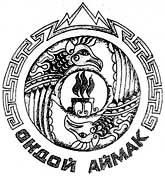 Россия ФедерациязыАлтай РеспубликаМуниципал Тозолмо«Ондой аймак»Аймактын депутаттар СоведиПредседатель Совета депутатов района  (аймака)                                                       А.Ы. ТысовНаименование должностиКоличество шатн. единицыФОТ с район. коэф., на 1 ед.ФИОРуководитель143284,25 ВакансияГлавный бухгалтер125461,32Экономист124188,26кассир-бухгалтер с абонементами119095,99Наименование должностиКоличество шатн. единицыФОТ с район. коэф., на 1 ед.ФИОМастер участка 128898,60Электрогазосварщик127498,23Водитель автомобиля119859,83Слесарь аварийно – восстановительных работ119859,83Слесарь аварийно – восстановительных работ 119859,83Слесарь аварийно – восстановительных работ 119859,83вакансияОператор водозапорных сооружений119859,83Оператор водозапорных сооружений119859,83Оператор водозапорных сооружений119859,83ИТОГО9МесяцФизические лицаБюджетные организацииПрочиеЯнварь251211Февраль3063610Март383388Апрель346405Итого128613524МесяцЗарплатаОтчисленияУслуги и материалы, ГСМЭ/энергияПриобретение Основых средствИтогоЯнварь307697911167Февраль31897203=72 (УСЛУГИ КРАНА, ЭКСКАВАТОРА)+125(муфта, труба, кран, фланец, СГОН) +6 (бензин)6431261Март29588203=63 (УСЛУГИ КРАНА, ЭКСКАВАТОРА)+90(муфта, труба, кран, фланец, СГОН) +50 (бензин)791266 (45т.р. -насос, 46 -насос, 22 т.р., 150т.р. -компьютеры1403Апрель31790196=42 УСЛУГИ КРАНА, ЭКСКАВАТОРА)+104(муфта, труба, кран, фланец, СГОН) +50(бензин)115 (насос 56 т.р., насос 59 т.р.718Итого123728760222253814549всеговтчвтчИТОГО расходы на э/эИТОГО расходы на э/эсобираемостьсобираемостьсобираемостьнаселениеорганизадресквтсуммасуммасуммасуммасуммасуммаКуладаБош_туу,1528438734,9634750,0334750,0334750,0319622,815127,23БоочиТужумеева,17203415063,1720612,7520612,7520612,7515612,235000,52БичБомНагорная,2а3012220,65000Н-ТалдаБожулан-Оозы,36220116306,5315421,5615421,5615421,5615421,56КаярлыкТос-Ором,5600000КаярлыкТос-Ором,20а322,22000ЕлоЧачиякова,38а22975169978,1935187,9635187,9635187,9635187,96ТеньгаНагорная, 69б17127,15000ШибаНовая,2а373127680,2922451,2322451,2322451,2322451,23НефтебазаНовая,23а00000Туекта00000ШашикманМолодежная, 45а238117437,3918391,9518391,9518391,952500,415891,55УлитаМира,4257420,95000КупчегеньЗаречная, 4641000303104,274512,374512,374512,374512,3Купчегеньпартизанская,22а35008259934,61000Малый ЯломанНовая,10239917698,847595,337595,337595,337595,33Малая Иняподгорная,3а376027743,282606,142606,142606,142606,14Иняподгорная,5355518410193,04184408,45184408,45184408,4568926,95115481,5Иняподгорная,46256118894000ИняЧуйский тракт,73632029236619,32000ИодроМолодеж,1а246718200,51000ИТОГО2137261580379,3415937,7415937,7415937,7191376,15224561,55Онгудайзаречная,38вЛенина СОШСоветская,1а93808694443,51Советская,219в69646518054,65Энергетиков, 1ж33850250256,21красноарм.19б40769302184,4Молодежня, 4б16922125016,58Ередеева,27б441732685,25Кокышева,21272620111,3Черемуховая,18а00Зеленая,10б15992118220,96Юбилейная, 43ж24653181871,85Победы, 46а20901154739,18ИТОГО ОНГУДАЙ3236842397583,891527817,291527817,291527817,29813710,89714106,4 По району5374103977963,191943754,991943754,991943754,991005087938667,95Населенный пунктПричины прорывов, аварийс.Онгудай, ул.Дружбы народовул.Рабочаяул.Красноармейскаяул.Молодежнаяул.Фестивальнаяул.Ередееваул.Советская (1 подъемная)ул.Юбилейная (2 подъемная)ул.Советская 86( мкд, детинтернат)ул.Ленина (детсад Колокольчик)Человеческий фактор, переломило отвод к потребителюИзнос соединяющей муфтыПрорыв к потребителюПрорыв в колодце- причина износ вентиляИзнос запорной арматурыРазогрев башни-причина: малый разбор воды -10 потребителейЗамена обратного клапана, замена автоматовЗамена сальника редуктораПрорыв к потребителю Разморозка трассы 30 мЕло, Шашикман, Шиба, КупчегеньУстранение прорыва к потребителюНаселенный пунктПричины заменыс.Онгудай, ул.Красноармейская 19ул.Молодежная 4ул.Советская 216ул.Советская (1 подъемная)С.Малая Иняс.Елос.КаярлыкОтсутствие давления, износ проточной части двигателяКороткое замыкание двигателя(разность фаз больше 10%)Короткое замыкание двигателя(разность фаз больше 10%)  1 насос- Короткое замыкание двигателя, неправильное подключение 2 насоса – отсутствие давления из-за износа крыльчатки – качество воды –содержание примесейЗамена насоса на энергосберегающийКороткое замыкание двигателя(разность фаз больше 10%)  Замена насоса на энергосберегающий